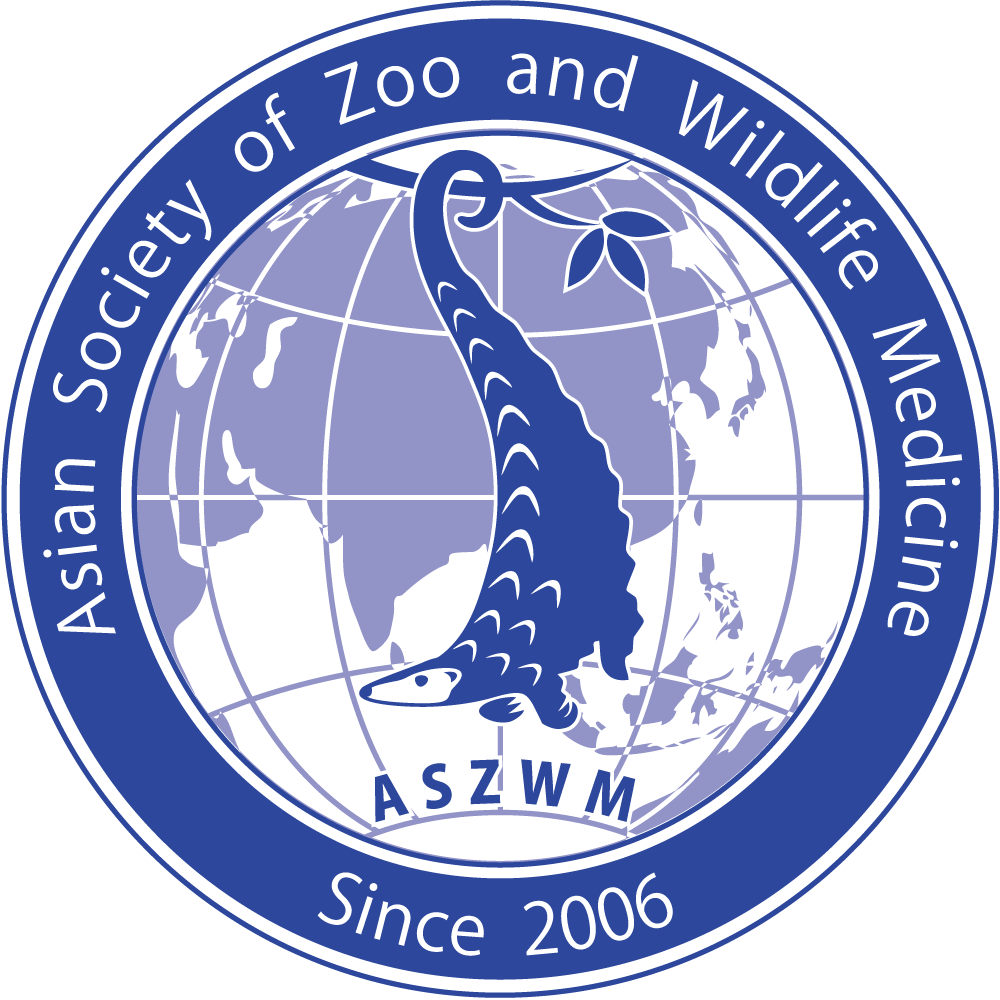 Title (Please tick)  Dr.  Mr.  Mrs.  Ms.  Other (please specify) ………………………………………..………First Name: ………………………………….. Middle Name: ……………………..….. Last Name: ………….....……….….……Department or Institute: …………………………………………………Position: …………………………..…………………………Postal Address: ………………………………………………………………………………………………………………………….…………City: …………………………………………………..…………………. Country: …………………………………………….……….…....…Postal Code: ……………………………………….…… E-mail: ………………………………………………………………………………Phone: …………………………………………………..… Fax: ……………………..……………………….…………………………………Special Dietary:  Vegetarian  Halal Food  Others (please specify) …………………………………………………Title (Please tick)  Dr.  Mr.  Mrs.  Ms.  Other (please specify) ……………………………………….……..…First Name: …………………………….. Middle Name: ………………..…….…….. Surname: …………..……….…..……..…..Department or Institute: …………………………………………………………………Position: ………………………..……...…….Postal Address: ……………………………………………………………………………………………………………………….….………….City: ………………………………………………………………………. Country: …………………………………………………….…....…Postal Code: ………………………………………………………….. E-mail: ……………………………………………………..…..…….Phone: …………………………………………………………………… Fax: …………………………………………………………...……….Special Dietary:  Vegetarian  Halal Food  Others (please specify) ……….……………………..…...………..….    Wire Transfer: Cancellation and Refund Policy
Notification for cancellation must be in writing to the secretariat. Please send your registration information to registration@aszwm2012.com.  All refunds will be made after the congress for administrative reasons. Handling fees and bank charges will be deducted from the refund amount.Before and including July 31, 2012                  	Full RefundFrom August 1 - 31, 2012                                         50% Refund                 After September 1, 2012                                           No Refunds will be madeApplicant’s signature: ……………………………………..………………..………….. Date: ……………………………….……….…After making the transfer, please send a copy of bank receipt of your remittance to             registration@aszwm2012.com  or fax +66 (0) 2749 3950 Ext. 3123DELEGATE INFORMATIONSUBSCRIPTION TYPESUBSCRIPTION TYPESUBSCRIPTION TYPECategoriesEarly-Bird(until July 31, 2012)Onsite Registration(August 1 – October 12, 2012)Oversea Delegate 4,500 THB. 5,500 THB.Thai Delegate 3,000 THB. 3,500 THB.DVM Students 1,500 THB. 1,800 THB.Accompanying Person 1,500 THB. 1,800 THB.Accommodation PackageAccommodation PackageAccommodation PackageCategoriesEarly-Bird(until July 31, 2012)Onsite Registration(August  1 – October 12, 2012)Option I: Full Congress + 3 nights accommodation at The Color Living Hotel 7,500 THB. 8,500 THB.Option II: Full Congress + 3 nights accommodation at The Maple Hotel 8,100 THB. 9,100 THB.SOCIAL PROGRAMSOCIAL PROGRAMSOCIAL PROGRAMCategoriesDateAdditional Cost 
(THB.)Opening Ceremony Oct. 10Free of chargeWelcome Dinner Oct. 10Free of chargeThai Night Oct. 11800 THB./PersonClosing Ceremony Oct. 12Free of chargeTOTAL PAYMENTTOTAL PAYMENTTOTAL PAYMENTGrand Total………………………………………………..THBACCOMPANYING DETAILPAYMENTBank DetailBank of AyudhyaBranchTesco Lotus SalayaAccount NameTALAS/ASZWMAccount Number614-1-06197-5Bank Code AYUDTHBKBank Address 99/14 MU 1, Borommaratchachonnani Road, Bang Toey, Sam Phran, Nakhon Pathom 73210 Telephone: +66 (0) 2482 2100-2